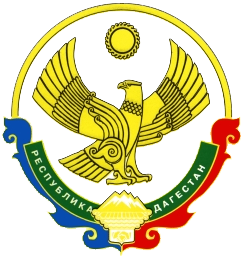                                                  АДМИНИСТРАЦИЯМУНИЦИПАЛЬНОГО РАЙОНА «ЦУНТИНСКИЙ РАЙОН»РЕСПУБЛИКИ ДАГЕСТАН_______________________________________________________________ПОСТАНОВЛЕНИЕ        16.10.2023 г.                                                                                      № 251                                                                                с. КидероОб объявлении Конкурса на включение в кадровый резерв для замещения вакантных должностей муниципальной службы вадминистрации муниципального района «Цунтинский район»         В соответствии с Федеральным законом от 02.03.2007 № 25-ФЗ «О муниципальной службе в Российской Федерации», Законом Республики Дагестан от 11 марта 2008 г. № 9 «О муниципальной службе в Республике Дагестан»   и постановлением администрации МР «Цунтинский район» от 19.07.2018 № 93  «Об утверждении Положения о кадровом резерве для замещения вакантных должностей муниципальной службы в администрации муниципального района «Цунтинский район» Республики Дагестан», в целях своевременного и качественного обеспечения органов местного самоуправления Цунтинского муниципального района профессионально подготовленными специалистами, способными реализовывать задачи муниципального управления и обеспечения равного доступа граждан к муниципальной службе:     1. Объявить конкурс для включения в резерв управленческих кадров для замещения должностей муниципальной службы администрации МР «Цунтинский район» (далее – Конкурс) (Приложение № 1).     2. Назначить дату проведения Конкурса: - Первый этап на 30.11.2023; - Второй этап на 06.12.2023. Дата и место проведение Конкурса: в 14 часов 15 минут в актовом зале администрации муниципального района «Цунтинский район» по адресу: РД Цунтинский район, с. Кидеро ул. Н. Гаджиева д.33а.  Дата начала приема документов с 01.11.2023, дата окончания 23.11.2023.    3. Отделу права, кадров и противодействия коррупции ( Магомедов А.К.)осуществить прием документов и подготовить необходимые документы и оценочные задания для использования оценочных процедур при проведении Конкурса.    4.Опубликовать настоящее постановление в газете «Дидойские вести» и разместить на официальном сайте Администрации муниципального района «Цунтинский район». Настоящее постановление вступает в силу с даты его публикации.   5.Контроль за выполнением настоящего постановления возложить на заместителя главы администрации Абдулаева А.К.И.о. главы МР                                                                                  А. ГамзатовПриложение № 1Объявление о приёме документов для участия в конкурсе на включение в кадровый резерв для замещения вакантных должностей муниципальной службы в администрации муниципального района «Цунтинский район», отнесённых к высшей, главной, ведущей и старшей группам должностейАдминистрация муниципального района «Цунтинский район» объявляет конкурс на включение в кадровый резерв для замещения вакантных должностей муниципальной службы в администрации муниципального района «Цунтинский район», отнесённых к высшей, главной, ведущей и старшей группам должностей. Приём документов для участия в конкурсе проходит с 01 ноября по 23 ноября 2023 года с 09.00 до 17.00 часов (перерыв с 12.30 до 13.30 часов, суббота и воскресенье – выходные дни) по адресу: РД Цунтинский район с. Кидеро, ул Н. Гаджиева д.33 администрация муниципального района «Цунтинский район», кабинет 8, тел. (8722) 55-06-42, 8 906 895 83 39. Контактное лицо:  Магомедов Абдулнасир Коштанович, Мусаева Марьям Хабибовна. Для участия в конкурсе представляются следующие документы:1) личное заявление;2) заполненная и подписанная анкета по форме, утверждённой Правительством Российской Федерации, с фотографией;3) копия паспорта или заменяющего его документа (оригинал документа предъявляется лично по прибытии на конкурс);4) документы, подтверждающие необходимое профессиональное образование, квалификацию и стаж работы:а) копию трудовой книжки (за исключением случаев, когда служебная (трудовая) деятельность осуществляется впервые), заверенную нотариально или кадровой службой по месту службы (работы), либо иные документы, подтверждающие служебную (трудовую) деятельность гражданина; в случае, если по основаниям, установленным трудовым законодательством, трудовая книжка не ведется – сведения о трудовой деятельности, сформированные работодателем (представителем нанимателя) в электронном виде;б) копии документов об образовании и о квалификации, а также по желанию гражданина копии документов, подтверждающих повышение или присвоение квалификации по результатам дополнительного профессионального образования, документов о присвоении учёной степени, учёного звания, заверенные нотариально или кадровой службой по месту службы (работы);           5) документы и материалы, которые, по мнению кандидата, подтверждают его профессиональные заслуги (справки, публикации, дипломы, рекомендации, книги, брошюры, рефераты и т.п.);          6) заключение медицинской организации об отсутствии у гражданина заболевания, препятствующего поступлению на муниципальную службу;         7) страховое свидетельство обязательного пенсионного страхования;         8) свидетельство о постановке физического лица на учет в налоговом органе по месту жительства на территории Российской Федерации;         9) документы воинского учета – для граждан, пребывающих в запасе, и лиц, подлежащих призыву на военную службу        10) письменное согласие на обработку персональных данных.Образцы заявления, анкеты и согласия на обработку персональных данных размещены на сайте администрации муниципального района «Цунтинский район» в разделе «Муниципальная служба» (блок «Кадровый резерв»).Место и порядок проведения конкурса:Конкурс состоится не позднее, чем через 30 календарных дней после дня завершения приёма документов по адресу: Цунтинский район с. Кидеро, ул Н. Гаджиева д. 33 (актовый зал)Конкурс заключается в оценке профессиональных и личностных качеств каждого муниципального служащего, гражданина, изъявившего желание участвовать в конкурсе и допущенного к участию в нём, исходя из квалификационных требований для замещения соответствующих должностей муниципальной службы.При проведении конкурса конкурсная комиссия оценивает кандидатов на основании документов, представленных ими, а также на основе конкурсных процедур с использованием не противоречащих нормативным правовым актам Российской Федерации методов оценки профессиональных и личностных качеств кандидатов, включая индивидуальное собеседование и (или) тестирование по вопросам, связанным с законодательством, регулирующим вопросы прохождения муниципальной службы.Сообщения о результатах конкурса в семидневный срок со дня его завершения направляются кандидатам в письменной форме. Информация о результатах конкурса размещается на официальном сайте администрации МР «Цунтинский район», в разделе «Муниципальная служба» (блок «Кадровый резерв»).Документы кандидатов, не допущенных к участию в конкурсе, а также которым было отказано во включении в кадровый резерв, могут быть возвращены им по письменному заявлению в течение трёх лет со дня завершения конкурса. Расходы, связанные с участием в конкурсе (включая проезд к месту проведения конкурса и обратно, наём жилого помещения, проживание, пользование услугами средств связи), осуществляются кандидатами за счёт собственных средств.Конкурсный отбор кандидатов для формирования кадрового резерва в администрации муниципального района «Цунтинский район»         В соответствии с постановлением администрации муниципального района «Цунтинский район» от 16.10.2023 № 251 администрация муниципального района «Цунтинский район» объявляет конкурсный отбор кандидатов для формирования кадрового резерва в администрации муниципального района «Цунтинский район»1. Кадровый резерв на должности муниципальной службы, учреждаемые для выполнения функции «руководитель»:1) должности муниципальной службы высшей группы, учреждаемые для выполнения функции «руководитель»:2) должности муниципальной службы главной группы, учреждаемые для выполнения функции «руководитель»:3) Должности муниципальной службы ведущей группы, учреждаемые для выполнения функции «руководитель»:2) Должности муниципальной службы старшей группы, учреждаемые для выполнения функции «специалист»:1Заместитель главы администрации МР «Цунтинский район»2Руководитель аппарата администрации МР «Цунтинский район»31Начальник отдела экономики, земельных и имущественных отношений администрации МР «Цунтинский район»2Начальник отдела права, кадров и противодействия коррупции администрации МР «Цунтинский район»3Начальник отдела делопроизводства и архивной работы администрации МР «Цунтинский район»4Начальник финансово-бюджетного отдела администрации МР «Цунтинский район»1Заместитель начальника финансово-бюджетного отдела администрации МР «Цунтинский район»1Главный специалист по имущественным вопросам отдела экономики, земельных и имущественных отношений администрации 2Главный специалист по земельным вопросам отдела экономики, земельных и имущественных отношений администрации МР «Цунтинский район»3Главный специалист отдела экономики, земельных и имущественных отношений администрации МР «Цунтинский район»4Ведущий специалист отдела экономики, земельных и имущественных отношений администрации МР «Цунтинский район»5Главный специалист-юрист отдела права, кадров и противодействия коррупции администрации МР «Цунтинский район»6Главный специалист по противодействия коррупции  отдела права, кадров и противодействия коррупции администрации МР «Цунтинский район»7Главный специалист по кадрам и охране труда отдела права, кадров и противодействия коррупции администрации МР «Цунтинский район»8Главный специалист по архивной работе отдела делопроизводства и архивной работы администрации МР «Цунтинский район»9Ведущий специалист-делопроизводитель отдела делопроизводства и архивной работы администрации МР «Цунтинский район»10Ведущий специалист-секретарь отдела делопроизводства и архивной работы администрации МР «Цунтинский район»11Главный специалист-бухгалтер финансово-бюджетного отдела администрации МР «Цунтинский район»12Ведущий специалист финансово-бюджетного отдела администрации МР «Цунтинский район»13Главный специалист по опеке и попечительству администрации МР «Цунтинский район»14 Секретарь комиссии по делам несовершеннолетних (ведущий специалист) 15Секретарь административной комиссии (ведущий специалист)16Уполномоченный по взаимодействию с сельскими поселениями (ведущий специалист)17Главный специалист по АТК18Уполномоченный по ГО и ЧС